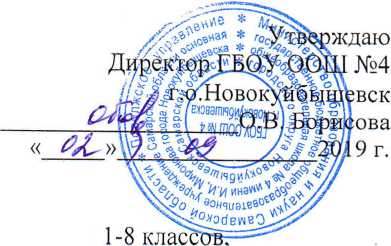 ПОЛОЖЕНИЕо проведении Дня здоровья «Осень - 2019» для учащихся1.Цель и задачи мероприятияПропаганда физической культуры и спорта как основного средства укрепления здоровья и физического развития;формирование здорового образа жизни;развитие массовой физкультуры и спорта в образовательном учреждении (далее - ОУ);выявление сильнейших спортсменов и команд;воспитание патриотизма, толерантности среди учащихся общеобразовательных учреждений;2.Организация проведениеОбщее руководство подготовкой и проведением дня здоровья осуществляется администрацией ГБОУ ООШ № 4 г. Новокуйбышевска в лице директора - О.В. Борисовой.Непосредственная подготовка и проведение соревнований возлагается на главного судью соревнований - учителя физической культуры ГБОУ ООШ №4 г. Новокуйбышевска О.А. Оконечникову. Ученики 8 «А» класса - судьи на станциях 5-8-х классов, классные руководители 1 -4 классов проводят спортивные эстафеты.2.2. Приглашённые гости: офицеры из Новокуйбышевской городской организации «Российский союз офицеров запаса».Дата проведения: 20.09.2019 годаВремя проведения: 09.00 - 10.30 - 1 - 4 классы;11.00 -13.00 - 5 - 8 классы.Место проведения: спортивный зал, актовый зал ГБОУ ООШ № 4г. Новокуйбышевск.Порядок проведения Дня здоровья:Торжественное открытие в 09.00 (флэшмоб под песню «Журавли»).Проведение эстафет «Весёлые старты» среди учеников 1-4- классов;Торжественное подведение итогов и вручение дипломов.Торжественное открытие в 11.00 (флэшмоб под песню «Журавли»).Проведение соревнований по станциям среди учеников 5-8- классов;Торжественное подведение итогов и вручение дипломов.Участники соревнованийВ соревнованиях принимают участие ученики 1 - 8 классов ГБОУ ООШ №4 г. Новокуйбышевска, допущенные по состоянию здоровья к занятиям физической культурой и спортом.Состав команды: по 10 человек от класса на каждую эстафету(ученики 1-4 классов); по 10 человек от класса (ученики 5-8 классов).Программа соревнований, сроки и условия проведения1-е классы: спортивные эстафеты;2-е классы: спортивные эстафеты;3-е классы: спортивные эстафеты;4-е классы: спортивные эстафеты.5.3 5 - 8-е классы выполняют все задания параллельно.Условия подведения итогов и награждение1. Итоги соревнований оформляются протоколом и подписываются членами судейской коллегии. Подведение итогов производится сразу по завершении.2. Команда-победитель (1 место) и команды-призеры (2 и 3 место) соревнований определяются по сумме баллов, полученных на всех станциях, и награждаются дипломами ГБОУ ООШ № 4 г. Новокуйбышевск;Обеспечение безопасности участников соревнований.Администрация ГБОУ ООШ №4 г. Новокуйбышевска принимает меры по обеспечению безопасности и медицинскому сопровождению участников соревнований.СтанцияУсловия состязанийУсловия зачёта«Полосапрепятствий»10 человек от класса; пройти полосу препятствийУчитывается общее время/включается по первому участнику. Выключается - по последнему«Самый меткий»10 человек от класса; Каждый участник команды выполняет по три броска в качающийся обручУчитывается количество попаданий каждого и общее«Мы едины...»10 человек от класса; Каждый участник команды держит в руках гимнастическую палку. Без помощи рук необходимо поднять мяч и перенести его из обруча в обруч. Если мяч падает-сначала... НА ВЫПОЛНЕНИЕ2 МИНУТЫУчитывается время, затраченное командой на выполнение задания, ВЫПОЛНИЛ/НЕ ВЫПОЛНИЛ«Самый сильный»10 человек от класса; Каждый участник команды выполняет подтягивание на низкой перекладине ; каждому участнику время - 15 секунд .Учитывается количество подтягиваний каждого и общее«Марафон пословиц и поговорок»Участвует весь класс. На выполнение - 3 минуты. По сигналу судьи один из участников бежит к столу, переворачивает любой листок и громко читает начало пословицы. Класс сразу должен громко вместе сказать продолжение. После правильного ответа - первый убегает обратно и бежит второй...и. т.д.Учитывается общее количество правильных ответов за 3 минуты.«Разминирован ие»10 человек от класса; По сигналу судьи первый участник забегает в тр.зал и поднимает любую фишку, переворачивает и снизу снимает стикер. Далее подбегает к мату приклеивает на него стикер и выбегает из тр. Зала. Дальше забегает второй участник: так же поднимает любую фишку - если снизу есть стикер /см. выше/; если фишка пустая - игрок выбегает из тр.зала... очередь следующего участника...и т.д.Учитывается общее количество «мин», время за выполнение 10-ти участников...«По страницам истории...»Участвует весь класс. Задание состоит из двух частей: 1- ВЫБОР /время 2 минуты/; 2 часть - ответ /время 2 минуты/.Учитывается количество правильных ответов в каждой части и общее количество.«Песенная...»Участвует весь класс. Задание: спеть 2-4 строчки из песни на военную тематику. На выполнение: 4 минуты.Учитывается количество правильно спетых песен. Судья может добавить 1 балл, если песни исполнялись не одним человеком , а двумя/тремя«ЗОЖ-ЭТОСТИЛЬНО»Участвует весь класс. Задание состоит из двух частей: 1- ПРАВИЛА ЗОЖ /время 2 минуты/; 2 часть - ПРАВИЛА ГИГИЕНЫ /время 2 минуты/.Учитывается количество правильных ответов в каждой части и общее количество.